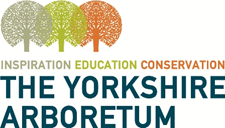 		            Tuesday 29th May           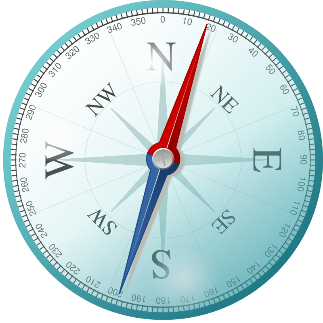 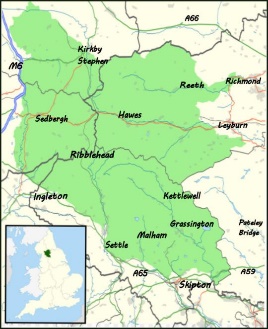                                                           10am-3pm                                      Explorer’s Club – Active day.Lots of nature- based activities for intrepid explorers aged 6-11 including orienteering, shelter building and crafts.No adults allowed!£15, £12 for second and subsequent siblings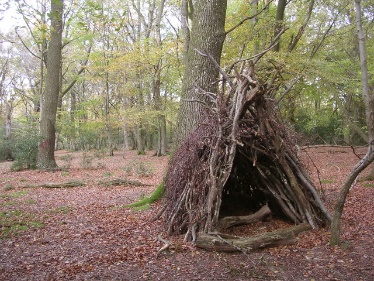 Booking essential. Please bring a packed lunch.www.yorkshirearboretum.orgBooking via The Yorkshire Arboretum website or telephone The Visitor Centre on 01653 548598